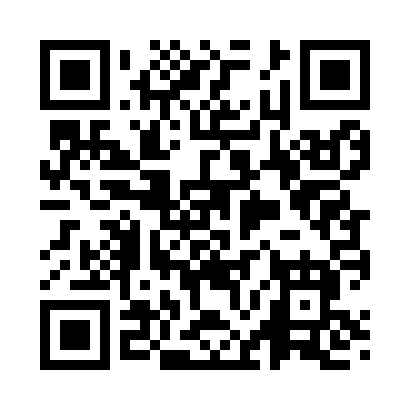 Prayer times for Sageeyah, Oklahoma, USAMon 1 Jul 2024 - Wed 31 Jul 2024High Latitude Method: Angle Based RulePrayer Calculation Method: Islamic Society of North AmericaAsar Calculation Method: ShafiPrayer times provided by https://www.salahtimes.comDateDayFajrSunriseDhuhrAsrMaghribIsha1Mon4:416:091:275:178:4410:132Tue4:416:091:275:178:4410:123Wed4:426:101:275:188:4410:124Thu4:426:101:275:188:4410:125Fri4:436:111:275:188:4410:116Sat4:446:111:285:188:4410:117Sun4:456:121:285:188:4310:108Mon4:456:121:285:188:4310:109Tue4:466:131:285:188:4310:0910Wed4:476:141:285:188:4210:0911Thu4:486:141:285:188:4210:0812Fri4:496:151:285:188:4210:0813Sat4:506:161:285:198:4110:0714Sun4:506:161:295:198:4110:0615Mon4:516:171:295:198:4010:0616Tue4:526:181:295:198:4010:0517Wed4:536:181:295:198:3910:0418Thu4:546:191:295:198:3910:0319Fri4:556:201:295:198:3810:0220Sat4:566:201:295:198:3710:0121Sun4:576:211:295:188:3710:0122Mon4:586:221:295:188:3610:0023Tue4:596:231:295:188:359:5924Wed5:006:231:295:188:349:5825Thu5:016:241:295:188:349:5726Fri5:026:251:295:188:339:5527Sat5:036:261:295:188:329:5428Sun5:046:271:295:188:319:5329Mon5:056:271:295:178:309:5230Tue5:076:281:295:178:309:5131Wed5:086:291:295:178:299:50